SCHOOL ORDER NUMBER (required)_________________________DATE_________________________               NAME_________________________________________________________________________________SCHOOL______________________________________________________________________________ADDRESS_____________________________________________________________________________POSTCODE_______________TEL__________________________________ EMAIL ________________________________________________________________________________ These publications from Kilbaha Education are digital and are supplied to the purchasing with a school site licence to reproduce for students in both print and electronic formats.Please mark (X) those required. Total Amount = $_____________ (All prices include GST)Email to kilbaha@gmail.com 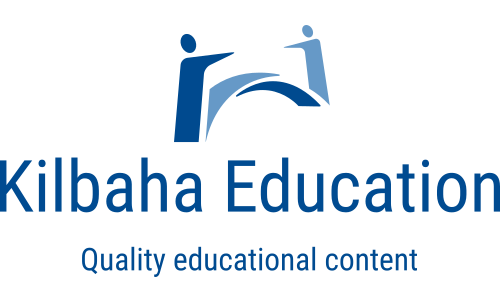 Get started with AI!AI generated responses for questions on English TextsQuestions for students about AIKilbaha Education   (Est. 1978)     (ABN 47 065 111 373)PO Box 2227  Kew Vic 3101 AustraliaTel: (03) 9018 5376	Email: kilbaha@gmail.comWeb: https://kilbaha.com.auAI analytical responses generated by https://chat.openai.com/Supplied in WORD format for easy editing. Questions for students about AI.CostHow does All the Light We Cannot See relay the role of fate in one’s life?$10In his novel All the Light We Cannot See, Doerr suggests that love of learning is a powerful force.’ Discuss.$10‘In times of conflict, the characters in All the Light We Cannot See demonstrate both the best and the worst of human behaviour.’ Discuss.$10“We rise again in the grass. In the flowers. In songs.” ‘Despite the bleak circumstances that face the characters, Doerr relays moments of insightful optimism.’ Discuss. $10‘The societal pressures and expectations that Austen explores in Pride and Prejudice overwhelm all of her characters.’ Discuss. $10